Česká voda - Czech Water, a.s Ke Kablu 971/1 Praha 10 - Hostivař IČ: 25035070Materiál celkem53 377,00Práce celkem27 405,00Doprava a manipulace s materiálemOstatní nákladyCena celkem24 měsíců na provedené práce a dodané materiályPožadovaná součinnost:Zajištění přístupu v místě realizace.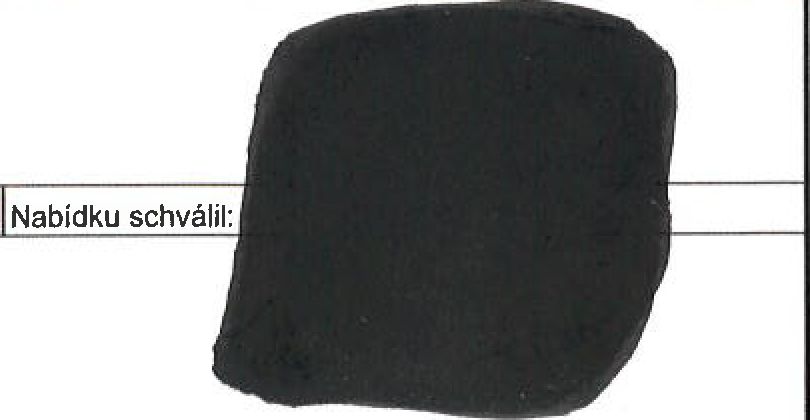 V Praze, dne: 28.03.2022Jiřf TučekProvozní ředitelNabídkový listNabídkový listNabídkový listNabídkový listNabídkový listNabídkový listZákazník:Vodárna Káraný, a.sNabídka č.:CVCW-20440-2022CVCW-20440-2022CVCW-20440-2022Datum:28 03.2022Platnost:1 měsíc1 měsíc1 měsícMísto:ÚV SojoviceZpracoval:Petr HanžlPetr HanžlPetr HanžlNázev zakázky:Název zakázky:Oprava rozvodů chladivá tepelného čerpadla TČ1 - kotelna ÚV SojoviceOprava rozvodů chladivá tepelného čerpadla TČ1 - kotelna ÚV SojoviceOprava rozvodů chladivá tepelného čerpadla TČ1 - kotelna ÚV SojovicePopis nabídky:Popis nabídky:zjištění závady na společné části rozvodů chladivá pro dva kompresory, odsátí chladivá, demontáž vadné části rozvodů chladivá včetně ventilů a separátoru, montážzjištění závady na společné části rozvodů chladivá pro dva kompresory, odsátí chladivá, demontáž vadné části rozvodů chladivá včetně ventilů a separátoru, montážzjištění závady na společné části rozvodů chladivá pro dva kompresory, odsátí chladivá, demontáž vadné části rozvodů chladivá včetně ventilů a separátoru, montážzjištění závady na společné části rozvodů chladivá pro dva kompresory, odsátí chladivá, demontáž vadné části rozvodů chladivá včetně ventilů a separátoru, montážzjištění závady na společné části rozvodů chladivá pro dva kompresory, odsátí chladivá, demontáž vadné části rozvodů chladivá včetně ventilů a separátoru, montážzjištění závady na společné části rozvodů chladivá pro dva kompresory, odsátí chladivá, demontáž vadné části rozvodů chladivá včetně ventilů a separátoru, montážnového rozvodu chladivá, zkušební natlakování systému dusíkem a zkoušky těsnosti, natlakování systému chladivém a uvedeni do provozu.nového rozvodu chladivá, zkušební natlakování systému dusíkem a zkoušky těsnosti, natlakování systému chladivém a uvedeni do provozu.nového rozvodu chladivá, zkušební natlakování systému dusíkem a zkoušky těsnosti, natlakování systému chladivém a uvedeni do provozu.nového rozvodu chladivá, zkušební natlakování systému dusíkem a zkoušky těsnosti, natlakování systému chladivém a uvedeni do provozu.nového rozvodu chladivá, zkušební natlakování systému dusíkem a zkoušky těsnosti, natlakování systému chladivém a uvedeni do provozu.Poz.č.PoložkaM.j.MnožstvíJednot, cenaCena celkemMateriál1ventil pájecí Rotalockks2749,001 498,002selenoid 1078 včetně průhledítkaks17 883,007 883,003kulový ventil M99kpl11 482,001 482,004antivibrační spojkaks1885,00885,005filtr separátor včetně vložkyks15 301,005 301,006ventil přepouštěcl řízený EX7ks111 508,0011 508,007materiál Cu na rozvody chladiváks14 207,004 207,008chladivo 407, dusfkkpl119 400,0019 400,009drobný montážní a spojovací materiálks11 213,001 213,00Práce10demontážkpl14 263,004 263,0011montážkpl123 142,0023 142,00